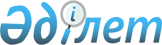 Об утверждении Методики оценки деятельности административных государственных служащих корпуса "Б" аппарата маслихата Мактааральского района
					
			Утративший силу
			
			
		
					Решение Мактааральского районного маслихата Южно-Казахстанской области от 5 апреля 2017 года № 13-101-VI. Зарегистрировано Департаментом юстиции Южно-Казахстанской области 20 апреля 2017 года № 4069. Утратило силу решением Мактааральского районного маслихата Южно-Казахстанской области от 19 июня 2018 года № 32-224-VI
      Сноска. Утратило силу решением Мактааральского районного маслихата Южно-Казахстанской области от 19.06.2018 № 32-224-VI (вводится в действие по истечении десяти календарных дней после дня его первого официального опубликования).
      В соответствии с пунктом 5 статьи 33 Закона Республики Казахстан от 23 ноября 2015 года "О государственной службе Республики Казахстан" и Типовой методикой оценки деятельности административных государственных служащих корпуса "Б", утвержденной приказом Председателя Агентства Республики Казахстан по делам государственной службы и противодействию коррупции от 29 декабря 2016 года № 110 "О некоторых вопросах оценки деятельности административных государственных служащих",зарегистрированного в Реестре государственной регистрации нормативных правовых актов за № 14637, Мактааральский районный маслихат РЕШИЛ:
      1.Утвердить Методику оценки деятельности административных государственных служащих корпуса "Б" аппарата маслихата Мактааральского районасогласно приложениямк настоящему решению.
      2. Признать утратившими силу решение Мактааральского районного маслихата от 23 февраля 2016 года № 55-357-V "Об утверждении Методики оценки деятельности административных государственных служащих корпуса "Б" аппарата Мактааральского районного маслихата" (зарегистрировано в Реестре государственной регистрации нормативных правовых актов за № 3663, опубликованного 8апреля 2016 года в газете "Мактаарал").
      3. Настоящее решение вводится в действие последня его первого официального опубликования. Методика оценки деятельности административных государственных служащих корпуса "Б" аппарата маслихата Мактааральского района Глава 1. Общие положения
      1. Настоящая методика оценки деятельности административных государственных служащих корпуса "Б" аппарата маслихата Мактааральского района (далее – Методика) разработана в соответствии с пунктом 5 статьи 33 Закона Республики Казахстан от 23 ноября 2015 года "О государственной службе Республики Казахстан" и определяет алгоритм оценки деятельности административных государственных служащих корпуса "Б" аппарата маслихата Мактааральского района (далее – служащие корпуса "Б").
      2. Оценка деятельности служащих корпуса "Б" (далее – оценка) проводится для определения эффективности и качества их работы.
      3. Оценка проводится по результатам деятельности служащего корпуса "Б" на занимаемой должности:
      1) по итогам квартала (квартальная оценка) – не позднее десятого числа месяца, следующего за отчетным кварталом (за исключением четвертого квартала, оценка которого проводится не позднее десятого декабря);
      2) по итогам года (годовая оценка) – не позднее двадцать пятого декабря оцениваемого года.
      Оценка служащего корпуса "Б" не проводится в случаях, если срок пребывания на занимаемой должности в оцениваемом периоде составляет менее трех месяцев, а также в период испытательного срока.
      Служащие корпуса "Б", находящиеся в социальных отпусках либо периоде временной нетрудоспособности, проходят оценку в течение 5 рабочих дней после выхода на работу.
      4. Квартальная оценка проводится непосредственным руководителем и основывается на оценке исполнения служащим корпуса "Б" должностных обязанностей.
      Непосредственным руководителем служащего корпуса "Б" является лицо, которому данный служащий подчинен согласно своей должностной инструкции.
      5. Годовая оценка складывается из:
      1) средней оценки служащего корпуса "Б" за отчетные кварталы;
      2) оценки выполнения служащим корпуса "Б" индивидуального плана работы по форме, согласно приложению 1 к настоящей методике.
      6. Для проведения оценки должностным лицом, имеющим право назначения на государственную должность и освобождения от государственной должности служащего корпуса "Б", создается Комиссия по оценке, рабочим органом которой является ответственный специалист заслужбу управления персоналом.
      7. Заседание Комиссии по оценке считается правомочным, если на нем присутствовали не менее двух третей ее состава.
      Замена отсутствующего члена или председателя Комиссии по оценке осуществляется по решению уполномоченного лица путем внесения изменения в распоряжение о создании комиссии по оценке.
      8. Решение Комиссии по оценке принимается открытым голосованием.
      9. Результаты голосования определяются большинством голосов членов Комиссии по оценке. При равенстве голосов голос председателя комиссии является решающим.
      Секретарем Комиссии по оценке является ответственный специалист за службу управления персоналом. Секретарь Комиссии по оценке не принимает участие в голосовании. Глава 2. Составление индивидуального плана работы
      10. Индивидуальный план работы составляется служащим корпуса "Б" совместно с его непосредственным руководителем не позднее десятого января оцениваемого года, по форме согласно приложению 1 к настоящей Методике.
      11. При назначении служащего корпуса "Б" на должность после срока, указанного в пункте 10 настоящей Методики индивидуальный план работы служащего корпуса "Б" на занимаемой должности составляется в течение десяти рабочих дней со дня его назначения на должность.
      12. Количество целевых показателей в индивидуальном плане работы служащего корпуса "Б" составляет не более четырех, которые должны быть конкретными, измеримыми, достижимыми, с определенным сроком исполнения.
      13. Индивидуальный план составляется в двух экземплярах. Один экземпляр передается ответственному специалисту за службой управления персоналом. Второй экземпляр находится у руководителя структурного подразделения служащего корпуса "Б". Глава 3. Подготовка к проведению оценки
      14. Ответственный специалист за службу управления персоналом формирует график проведения оценки по согласованию с председателем Комиссии по оценке.
      Ответственный специалист за службу управленияперсоналомза десять календарных дней до начала проведения оценки обеспечивает своевременное уведомление служащего корпуса "Б", подлежащего оценке, и лиц, осуществляющих оценку, о проведении оценки и направляет им оценочные листы для заполнения Глава 4. Квартальная оценка исполнения должностных обязанностей
      15. Оценка исполнения должностных обязанностей складывается из базовых, поощрительных и штрафных баллов.
      16. Базовые баллы устанавливаются на уровне 100 баллов за выполнение служащим своих должностных обязанностей.
      17. Поощрительные баллы выставляются за показатели деятельности, превышающие средние объемы текущей работы, а также виды деятельности, являющиеся сложными в содержательном и/или организационном плане.
      18. Показатели деятельности, превышающие средние объемы текущей работы и сложные виды деятельности определяются государственными органами самостоятельно исходя из своей отраслевой специфики и распределяются по пятиуровневой шкале в порядке возрастания объема и сложности осуществляемой работы. При этом в число поощряемых показателей и видов деятельности могут входить как фиксируемые, так и нефиксируемые в Единой системе электронного документооборота и Интранет-портале государственных органов документы и мероприятия.
      За каждый поощряемый показатель или вид деятельности служащему корпуса "Б" непосредственным руководителем присваиваются в соответствии с утвержденной шкалой от "+1" до "+5" баллов.
      19. Штрафные баллы выставляются за нарушения исполнительской и трудовой дисциплины.
      20. К нарушениям исполнительской дисциплины относятся нарушения сроков исполнения поручений вышестоящих органов, руководства государственного органа, непосредственного руководителя и обращений физических и юридических лиц.
      Источниками информации о фактах исполнительской дисциплины служат документально подтвержденные сведения от службы документооборота и непосредственного руководителя служащего корпуса "Б".
      21. К нарушениям трудовой дисциплины относятся:
      1) опоздания на работу без уважительной причины;
      2) нарушения служащими служебной этики.
      Источниками информации о фактах нарушения трудовой дисциплины служат документально подтвержденные сведения от ответственного специалиста за службу управления персоналом и непосредственного руководителя служащего корпуса "Б".
      22. За каждое нарушение исполнительской и трудовой дисциплины служащему корпуса "Б" выставляются штрафные баллы в размере "–2" балла за каждый факт нарушения.
      23. Для проведения оценки исполнения должностных обязанностей служащий корпуса "Б" представляет для согласования заполненный оценочный лист непосредственному руководителю по форме согласно приложению 2 к настоящей Методике.
      24. Непосредственный руководитель с учетом представленных ответственным специалистом за службу управления персоналом, службой документооборота сведений о фактах нарушения служащим корпуса "Б" трудовой и исполнительской дисциплины, рассматривает оценочный лист на предмет достоверности представленных в нем сведений, вносит в него корректировки (в случае наличия) и согласовывает его.
      25. После согласования непосредственным руководителем оценочный лист подписывается служащим корпуса "Б".
      Отказ служащего корпуса "Б" от подписания оценочного листа не является препятствием для направления документов на заседание Комиссии по оценке. В этом случае ответственным специалистом за службу управления персоналом и непосредственным руководителем служащего корпуса "Б" в произвольной форме составляется акт об отказе от ознакомления.
      26. Итоговая квартальная оценка служащего корпуса "Б" вычисляется непосредственным руководителем по следующей формуле: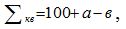 
       где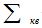 
      – квартальная оценка;
      а – поощрительные баллы;
      в – штрафные баллы.
      27. Итоговая квартальная оценка выставляется по следующей шкале: 
      менее 80 баллов – "неудовлетворительно", 
      от 80 до 105 (включительно) баллов – "удовлетворительно", 
      от 106 до 130 (включительно) баллов – "эффективно", 
      свыше 130 баллов – "превосходно". Глава 5. Годовая оценка
      28. Для проведения годовой оценки служащий корпуса "Б" направляет для согласования заполненный оценочный лист выполнения индивидуального плана непосредственному руководителю по форме согласно приложению 3 к настоящей Методике.
      29. Непосредственный руководитель рассматривает оценочный лист на предмет достоверности представленных в нем сведений, вносит в него корректировки (в случае наличия) и согласовывает его.
      30. Оценка выполнения индивидуального плана работы выставляется по следующей шкале:
      за невыполнение целевого показателя, предусмотренного индивидуальным планом работы, присваивается 2 балла;
      за частичное выполнение целевого показателя - 3 балла;
      за выполнение целевого показателя (достижение ожидаемого результата) - 4 балла;
      за превышение ожидаемого результата целевого показателя - 5 баллов.
      31. После согласования непосредственным руководителем оценочный лист заверяется служащим корпуса "Б".
      Отказ от подписания оценочного листа служащего корпуса "Б" не может служить препятствием для направления документов на заседание Комиссии по оценке. В этом случае ответственным специалистом за службой управления персоналом и непосредственным руководителем служащего корпуса "Б" в произвольной форме составляется акт об отказе от ознакомления.
      32. Итоговая годовая оценка служащего корпуса "Б" вычисляется ответственным специалистом за службой управления персоналом не позднее пяти рабочих дней до заседания Комиссии по оценке по следующей формуле: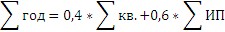 ,


       где: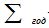 
      – годовая оценка;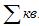 
      – средняя оценка за отчетные кварталы (средне арифметическое значение). При этом полученное средне арифметическое значение квартальных оценок с учетом шкалы, указанной в пункте 27 настоящей Методики, приводится к пятибалльной системе оценок, а именно:
      значению "неудовлетворительно" (менее 80 баллов) присваиваются 2 балла,
      значению "удовлетворительно" (от 80 до 105 баллов) – 3 балла,
      значению "эффективно" (от 106 до 130 (включительно) баллов) – 4 балла,
      значению "превосходно" (свыше 130 баллов) – 5 баллов;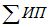 
      – оценка выполнения индивидуального плана работы (средне арифметическое значение).
      33. Итоговая годовая оценка выставляется по следующей шкале: менее 3 баллов – "неудовлетворительно", от 3 до 3,9 баллов – "удовлетворительно", от 4 до 4,9 баллов – "эффективно", 5 баллов – "превосходно". Глава 6. Рассмотрение результатов оценки Комиссией
      34. Ответственный специалист за службу управления персоналом обеспечивает проведение заседания Комиссии по рассмотрению результатов оценки в соответствии с графиком, согласованным с председателем Комиссии.
      Ответственный специалист за службу управления персоналомпредоставляет на заседание Комиссии следующие документы:
      1) заполненные оценочные листы;
      2) должностная инструкция служащего корпуса "Б";
      3) проект протокола заседания Комиссии по форме согласно 
      приложению 4 к настоящей Методике.
      35. Комиссия рассматривает результаты квартальных и годовой оценки и принимает одно из следующих решений:
      1) утвердить результаты оценки;
      2) пересмотреть результаты оценки.
      В случае принятия решения о пересмотре результатов оценки Комиссия корректирует оценку с соответствующим пояснением в протоколе.
      36. Ответственный специалист за службу управления персоналомознакамливает служащего корпуса "Б" с результатами оценки в течение двух рабочих дней со дня ее завершения.
      Ознакомление служащего корпуса "Б" с результатами оценки осуществляется в письменной или электронной форме.
      Отказ служащего корпуса "Б" от ознакомления не является препятствием для внесения результатов оценки в его послужной список. В этом случае ответственным специалистом за службой управления персоналомв произвольной форме составляется акт об отказе от ознакомления.
      37. Документы, указанные в пункте 34 настоящей Методики, а также подписанный протокол заседания Комиссии хранятся у ответственного специалиста за службой управления персоналом. Глава 7. Обжалование результатов оценки
      38. Обжалование решения Комиссии служащим корпуса "Б" в уполномоченном органе по делам государственной службы или его территориальном департаменте осуществляется в течение десяти рабочих дней со дня вынесения решения.
      39. Уполномоченный орган по делам государственной службы или его территориальный департамент в течение десяти рабочих дней со дня поступления жалобы служащего корпуса "Б" осуществляет ее рассмотрение и в случаях обнаружения нарушений установленного законодательством порядка проведения оценки рекомендует государственному органу отменить решение Комиссии.
      40. Информация о принятом решении представляется государственным органом в течение двух недель в уполномоченный орган по делам государственной службы или его территориальный департамент.
      41. Служащий корпуса "Б" вправе обжаловать результаты оценки в суде. Глава 8. Принятие решений по результатам оценки
      42. Результаты оценки являются основаниями для принятия решений по выплате бонусов и обучению.
      43. Бонусы выплачиваются служащим корпуса "Б" с результатами оценки "превосходно" и "эффективно".
      44. Обучение (повышение квалификации) служащего корпуса "Б" проводится по направлению, по которому деятельность служащего корпуса "Б" по итогам годовой оценки признана неудовлетворительной.
      Служащий корпуса "Б" направляется на курсы повышения квалификации в течение трех месяцев после утверждения Комиссией результатов годовой оценки его деятельности.
      45. Служащий корпуса "Б", получивший оценку "неудовлетворительно", не закрепляется наставником за лицами, впервые принятыми на административные государственные должности.
      46. Результаты оценки служащего корпуса "Б" по итогам двух лет подряд со значением "неудовлетворительно" являются основанием для принятия решения о понижении его в должности. При отсутствии любой вакантной нижестоящей должности служащий корпуса "Б" увольняется в порядке, установленном законодательством.
      47. Результаты оценки деятельности служащих корпуса "Б" вносятся в их послужные списки.
      Форма Индивидуальный план работы административного государственного служащего корпуса "Б"
      __________________________________год
      (период, на который составляется индивидуальный план)
      Фамилия, имя, отчество (при его наличии) служащего)________________________________________________________________
      Должность служащего: ________________________________________________
      Наименование структурного подразделения служащего:
___________________________________________________________________________
      Примечание:
      * - Целевые показатели определяются с учетом их направленности на достижение стратегической цели (целей) государственного органа, а в случае ее (их) отсутствия, исходя из функциональных обязанностей служащего.
      Количество целевых показателей составляет не более четырех, из них не менее половины измеримых.
      Форма Оценочный лист
      ___________________квартал ____ года
      (оцениваемый период)
      Фамилия, имя, отчество(при его наличии) оцениваемого служащего: 
      ____________________________________________________________________
      Должность оцениваемого служащего: 
      ____________________________________________________________________
      Наименование структурного подразделения оцениваемого служащего:
      ____________________________________________________________________
      Оценкаисполнениядолжностныхобязанностей:
      Форма Оценочный лист
      __________________________________________________год
      (оцениваемый год)
      Фамилия, имя, отчество(при его наличии)оцениваемого служащего:___________________
      Должность оцениваемого служащего: __________________________________
      Наименование структурного подразделения оцениваемого служащего:
___________________________________________________________________
      Оценкавыполненияиндивидуальногоплана:
      Форма Протокол заседания Комиссии по оценке
      ______________________________________________________
(наименование государственного органа)
      _______________________________________________________________________
      (вид оценки: квартальная/ годовая и оцениваемый период (квартал и (или) год)
      Результаты оценки
      Заключение Комиссии:
      __________________________________________________________________________
      __________________________________________________________________________
      Проверено:
      Секретарь Комиссии: _________________________________ Дата: _____________
       (фамилия,инициалы,подпись)
      Председатель Комиссии: _______________________________ Дата: ____________
       (фамилия,инициалы, подпись)
      Член Комиссии: ______________________________________ Дата: _____________
       (фамилия,инициалы, подпись)
					© 2012. РГП на ПХВ «Институт законодательства и правовой информации Республики Казахстан» Министерства юстиции Республики Казахстан
				
      Председатель сессии

      районного маслихата

Б.Жуманов

      Секретарь Мактааральского

      районного маслихата

М.Жайлымшиев
Утвержден решением
Мактааральского районного
маслихата от "5" апреля 2017
года № 13-101-VІПриложение 1 к Методике
оценки деятельности
административных
государственных служащих
корпуса "Б" аппарата маслихата
Мактааральского района
№ п/п
Целевые показатели *
Ожидаемый результат
1
Целевые показатели1
2
Целевые показатели2
3
Целевые показатели3
4
…
Служащий 
(Фамилия, инициалы)_____________
дата __________________________
подпись _______________________
Непосредственный руководитель(Фамилия, инициалы)____________
дата _______________________________
подпись ____________________________Приложение 2 к Методике
оценки деятельности
административных
государственных служащих
корпуса "Б" аппарата маслихата
Мактааральского района
№ п/п
Самооценкаслужащего
Самооценкаслужащего
Самооценкаслужащего
Оценканепосредственногоруководителя
Оценканепосредственногоруководителя
Оценканепосредственногоруководителя
Примечание
№ п/п
Сведения о поощ-ряемых показа-телях и видах деятель-ности
Сведения о фактах нарушения исполни-тельской дисциплины
Сведения о фактах нарушения трудовойдисципли-ны
Сведения о поощ-ряемых показа-телях и видах деятель-ности
Сведения о фактах нарушения исполни-тельской дисциплины
Сведения о фактах нарушения трудовойдисциплины
Примечание
1
2
3
Результатсамооценки:
Результатсамооценки:
Результатсамооценки:
Результатоценки:
Результатоценки:
Результатоценки:
Служащий 
(Фамилия, инициалы)________
дата __________________________
подпись _______________________
Служащий 
(Фамилия, инициалы)________
дата __________________________
подпись _______________________
Служащий 
(Фамилия, инициалы)________
дата __________________________
подпись _______________________
Служащий 
(Фамилия, инициалы)________
дата __________________________
подпись _______________________
Непосредственный руководитель
(Фамилия, инициалы)____________
дата _______________________________
подпись ____________________________
Непосредственный руководитель
(Фамилия, инициалы)____________
дата _______________________________
подпись ____________________________
Непосредственный руководитель
(Фамилия, инициалы)____________
дата _______________________________
подпись ____________________________
Непосредственный руководитель
(Фамилия, инициалы)____________
дата _______________________________
подпись ____________________________Приложение 3 к Методике
оценки деятельности
административных
государственных служащих
корпуса "Б" аппарата маслихата
Мактааральского района
№ п/п
Результат целевого показателя
Значение
Результатысамооценки служащего
Результатысамооценки служащего
Результатыоценкируководителя
Примечание
1
Результат целевого показателя 1
от 2 до 5
2
Результат целевого показателя 2
от 2 до 5
3
Результат целевого показателя 3
от 2 до 5
4
…
Служащий 
(фамилия, инициалы)______________
дата __________________________
подпись _______________________
Служащий 
(фамилия, инициалы)______________
дата __________________________
подпись _______________________
Служащий 
(фамилия, инициалы)______________
дата __________________________
подпись _______________________
Служащий 
(фамилия, инициалы)______________
дата __________________________
подпись _______________________
Непосредственный руководитель(фамилия, инициалы)______________
дата _______________________________
подпись ____________________________
Непосредственный руководитель(фамилия, инициалы)______________
дата _______________________________
подпись ____________________________
Непосредственный руководитель(фамилия, инициалы)______________
дата _______________________________
подпись ____________________________
Непосредственный руководитель(фамилия, инициалы)______________
дата _______________________________
подпись ____________________________Приложение 4 к Методике
оценки деятельности
административных
государственных служащих
корпуса "Б" аппарата маслихата
Мактааральского района
№
п/п
Фамилия, имя, отчество (при его наличии)
служащих
Сведения о результатахоценки
Корректировка Комиссией результатов оценки 

(в случае наличия)
РекомендацииКомиссии
1
2
…